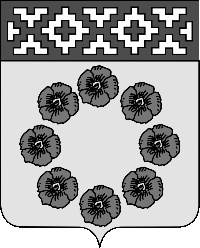 ПОСТАНОВЛЕНИЕАдминистрации Пестяковского муниципального районаИвановской  области      « 04 » августа  2020 г.  № 250                                                         пос. ПестякиО ВНЕСЕНИИ ИЗМЕНЕНИЙ В ПОСТАНОВЛЕНИЕ АДМИНИСТРАЦИИ ПЕСТЯКОВСКОГО МУНИЦИПАЛЬНОГО РАЙОНА ОТ 30.07.2019 г. № 323«ОБ УТВЕРЖДЕНИИ  ПЛАНА ОРГАНИЗАЦИИ ЯРМАРОК НА 2020 ГОД НА ТЕРРИТОРИИ ПЕСТЯКОВСКОГО МУНИЦИПАЛЬНОГО РАЙОНА ИВАНОВСКОЙ ОБЛАСТИ »      Руководствуясь статьей 11Федерального закона  от 28.12.2009г. №381-ФЗ   «Об основах государственного регулирования торговой деятельности в Российской Федерации», Постановлением Правительства Ивановской области от 22.11.2012 г. №481-п «Об утверждении порядка организации ярмарок на территории  Ивановской области и продажи товаров (выполнения работ, оказания услуг) на них», Уставом Пестяковского муниципального района,  постановляю:          1. Внести в постановление Администрации Пестяковского муниципального района от 30.07.2019г. №323 «Об утверждении плана организации ярмарок на 2020 год на территории Пестяковского муниципального района Ивановской области» изменение, изложив приложение в новой редакции (прилагается).         2.     Контроль  за  исполнением  настоящего  постановления оставляю за собой.         3.    Настоящие постановление вступает в силу со дня его принятия. Временно исполняющий  обязанности Главы Пестяковского муниципального района                                     Е.А. Железнова                                                                                                                                                       Приложение к постановлению Администрации Пестяковского муниципального района                                                                                                                                                                                 от «04 » августа 2020г. № 250 Планорганизации ярмарок на 2020 год на территорииПестяковского муниципального района Ивановской области№п/пОрганизатор ярмаркиОрганизатор ярмаркиОрганизатор ярмаркиОрганизатор ярмаркиВид ярмарки (праздничная, выходного дня, сезонная)Тип ярмарки (универсальная, сельскохозяйственная, специализированная (с указанием специализации))Дата начала и дата окончания проведения ярмарки№п/пФИО руководителя юридического лица или индивидуального предпринимателя, дата государственной регистрацииАдрес места проведения ярмаркиИННОГРНВид ярмарки (праздничная, выходного дня, сезонная)Тип ярмарки (универсальная, сельскохозяйственная, специализированная (с указанием специализации))Дата начала и дата окончания проведения ярмарки5.Временно исполняющий обязанности Главы Пестяковского муниципального района Железнова Елена Александровна, 16.04.2020 годп. Пестяки, ул. Социалистическая от дома №8 до дома №29,площадь Ленина, площадка перед столовой РАЙПО.37180008131023701700142Выходного дняУниверсальнаяС 07.02.2020г. по 31.12 2020г. (еженедельно: понедельник, среда, пятница 08:30 – 13:00)